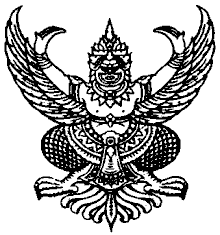 ประกาศองค์การบริหารส่วนตำบลสระแก้วเรื่อง  การรายงานผลการติดตามและประเมินผลแผนพัฒนา ประจำปีงบประมาณ พ.ศ.๒๕๕๘…………………………………………………..ด้วยองค์การบริหารส่วนตำบลสระแก้ว  ได้แต่งตั้งคณะกรรมการติดตามและประเมินผลแผนพัฒนาองค์การบริหารส่วนตำบลสระแก้ว  ตามคำสั่งที่ ๒๖/๒๕๕๘  เพื่อปฏิบัติหน้าที่ในการติดตามและประเมินผลแผนพัฒนา รวมทั้งรายงานผล และเสนอข้อคิดเห็นต่อสภาท้องถิ่น ผู้บริหารท้องถิ่น คณะกรรมการพัฒนาท้องถิ่น โดยเมื่อสิ้นปีงบประมาณ ๒๕๕๘  นั้น  ทางคณะกรรมการติดตามและประเมินผลแผนพัฒนา ได้ประชุม และพิจารณาผลการดำเนินงานตามแผนพัฒนาประจำปีงบประมาณ ๒๕๕๘  แล้วนั้น	องค์การบริหารส่วนตำบลสระแก้ว  จึงขอประกาศรายงานผลการติดตามและประเมินผลแผนพัฒนา ประจำปีงบประมาณ ๒๕๕๘  เพื่อให้ประชาชนได้ทราบต่อไป	จึงประกาศให้ทราบโดยทั่วกัน	ประกาศ  ณ  วันที่  ๑๗  เดือน ธันวาคม  พ.ศ. ๒๕๕๘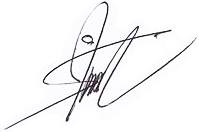 				ลงชื่อ				              ( นายวิโรจน์  พิมเสน )				    นายกองค์การบริหารส่วนตำบลสระแก้ว